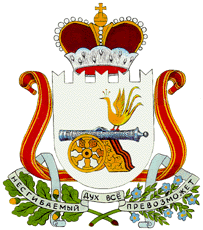 АДМИНИСТРАЦИЯ БЕЛЕНИНСКОГО СЕЛЬСКОГО ПОСЕЛЕНИЯ САФОНОВСКОГО РАЙОНА СМОЛЕНСКОЙ ОБЛАСТИП О С Т А Н О В Л Е Н И Еот 28.02.2022 г.                                                                                                 № 15Об    утверждении   Программы   профилактики рисков причинения вреда (ущерба) охраняемым законом    ценностям      при        осуществлении муниципального    жилищного     контроля     на территории    Беленинского сельского   поселенияСафоновского    района    Смоленской  областина 2022 годВ соответствии со статьей 17.1 Федерального закона от 06 октября 2003 года № 131-ФЗ «Об общих принципах организации местного самоуправления в Российской Федерации», частью 4 статьи 44 Федерального закона от 31 июля 2021 г. № 248-ФЗ «О государственном контроле (надзоре) и муниципальном контроле в Российской Федерации», постановлением Правительства Российской Федерации от 25 июня 2021 г. № 990 «Об утверждении Правил разработки и утверждения контрольными (надзорными) органами программы профилактики рисков причинения вреда (ущерба) охраняемым законом ценностям», Администрация Беленинского сельского поселения Сафоновского района Смоленской областиПОСТАНОВЛЯЕТ:        1. Утвердить Программу профилактики рисков причинения вреда (ущерба) охраняемым законом ценностям при осуществлении муниципального    жилищного     контроля     на территории    Беленинского сельского поселения Сафоновского    района    Смоленской  области на 2022 год.       2. Настоящее постановление вступает в силу со дня его обнародования, путём размещения на официальном сайте Администрации Беленинского сельского поселения Сафоновского района Смоленской области в сети Интернет www.belenino.admin-safonovo.ru.3. Контроль за исполнением настоящего постановления оставляю за собой.Глава муниципального образованияБеленинского сельского поселенияСафоновского районаСмоленской области		                                                                   Л.В. ПетрикУтверждена постановлением АдминистрацииБеленинского сельского поселения Сафоновского района Смоленской области от 28.02.2022     № 15Программа профилактики рисков причинения вреда (ущерба) охраняемым законом ценностям при осуществлении муниципального жилищного контроля на территории Беленинского сельского поселения Сафоновского района Смоленской области на 2022 год.Настоящая Программа профилактики рисков причинения вреда (ущерба) охраняемым законом ценностям на 2022 год в сфере муниципального жилищного контроля на территории Беленинского сельского поселения Сафоновского района Смоленской области (далее – Программа) разработана в целях стимулирования добросовестного соблюдения обязательных требований юридическими лицами, индивидуальными предпринимателями и гражданами (далее – контролируемые лица), устранения условий, причин и факторов, способных привести к нарушениям обязательных требований и (или) причинению вреда (ущерба) охраняемым законом ценностям, создания условий для доведения обязательных требований до контролируемых лиц, повышение информированности о способах их соблюдения.Настоящая Программа подлежит исполнению уполномоченным органом по осуществлению муниципальной функции – Администрацией Беленинского сельского поселения Сафоновского района Смоленской областиАнализ текущего состояния осуществления муниципального жилищного контроля, описание текущего развития профилактической деятельности контрольного органа, характеристика проблем, на решение которых направлена Программа1.1. Вид муниципального контроля: муниципальный жилищный контроль.1.2. Предметом муниципального контроля на территории муниципального образования   является:соблюдение гражданами и организациями обязательных требований установленных жилищным законодательством, законодательством об энергосбережении и о повышении энергетической эффективности в отношении муниципального жилищного фонда (далее – обязательных требований), а именно:1) требований к:- использованию и сохранности жилищного фонда;- жилым помещениям, их использованию и содержанию;- использованию и содержанию общего имущества собственников помещений в многоквартирных домах;- порядку осуществления перевода жилого помещения в нежилое помещение и нежилого помещения в жилое в многоквартирном доме;- порядку осуществления перепланировки и (или) переустройства помещений в многоквартирном доме;- формированию фондов капитального ремонта;-созданию и деятельности юридических лиц, индивидуальных предпринимателей, осуществляющих управление многоквартирными домами, оказывающих услуги и (или) выполняющих работы по содержанию и ремонту общего имущества в многоквартирных домах;- предоставлению коммунальных услуг собственникам и пользователям помещений в многоквартирных домах и жилых домов;- порядку размещения ресурсоснабжающими организациями, лицами, осуществляющими деятельность по управлению многоквартирными домами информации в государственной информационной системе жилищно-коммунального хозяйства (далее - система);- обеспечению доступности для инвалидов помещений в многоквартирных домах;- предоставлению жилых помещений в наемных домах социального использования;2) правил:- изменения размера платы за содержание жилого помещения в случае оказания услуг и выполнения работ по управлению, содержанию и ремонту общего имущества в многоквартирном доме ненадлежащего качества и (или) с перерывами, превышающими установленную продолжительность;- содержания общего имущества в многоквартирном доме.Предметом муниципального контроля является также исполнение решений, принимаемых по результатам контрольных мероприятий.1.3. Администрацией Беленинского сельского поселения Сафоновского района Смоленской области за 9 месяцев 2021 года проведено 0 проверок соблюдения действующего законодательства Российской Федерации в указанной сфере.В рамках профилактики рисков причинения вреда (ущерба) охраняемым законом ценностям Администрацией Беленинского сельского поселения Сафоновского района Смоленской области в 2021 году осуществляются следующие мероприятия:1) размещение на официальном сайте Беленинского сельского поселения Сафоновского района Смоленской области в сети «Интернет» перечней нормативных правовых актов, содержащих обязательные требования, оценка соблюдения которых является предметом муниципального контроля;2) осуществление информирования контролируемых лиц по вопросам соблюдения обязательных требований с использованием средств телефонной связи при подготовке ответов на письменные обращения;3) обеспечение регулярного обобщения практики осуществления муниципального   жилищного контроля и размещение на официальном интернет-сайте Администрации Беленинского сельского поселения Сафоновского района Смоленской области соответствующих обобщений, в том числе с указанием наиболее часто встречающихся случаев нарушений обязательных требований с рекомендациями в отношении мер, которые должны приниматься контролируемыми лицами в целях недопущения таких нарушений.Цели и задачи реализации Программы2.1. Целями Программы являются:1) создание условий для доведения обязательных требований до контролируемых лиц, повышение информированности о способах их соблюдения;2) предупреждение нарушений контролируемыми лицами обязательных требований, включая устранение причин, факторов и условий, способствующих возможному нарушению обязательных требований;3) снижение размера ущерба, причиняемого охраняемым законом ценностям.2.2. Задачами Программы являются:1) укрепление системы профилактики нарушений обязательных требований;2) выявление причин, факторов и условий, способствующих нарушениям обязательных требований, разработка мероприятий, направленных на устранение нарушений обязательных требований;3) снижение административной нагрузки на контролируемых лиц4) повышение правосознания и правовой культуры контролируемых лиц в сфере рассматриваемых правоотношений.В положении о виде контроля мероприятия, направленные на нематериальное поощрение добросовестных контролируемых лиц, не установлены, следовательно, меры стимулирования добросовестности в программе не предусмотрены.В положении о виде контроля самостоятельная оценка соблюдения обязательных требований (самообследование) не предусмотрена, следовательно, в программе способы самообследования в автоматизированном режиме не определены.3. Перечень профилактических мероприятий, сроки (периодичность) их проведения4. Показатели результативности и эффективности Программы№ п/пНаименованиемероприятияСрок реализации мероприятияОтветственное должностное лицо1ИнформированиеАдминистрация Беленинского сельского поселения осуществляет информирование контролируемых лиц и иных заинтересованных лиц по вопросам соблюдения обязательных требований и размещает на своем официальном сайте в сети «Интернет» актуальную информацию об осуществлении муниципального жилищного контроля.Постоянноспециалист, к должностным обязанностям которого относится осуществление муниципального жилищного контроля2Обобщение правоприменительной практикиОбобщение правоприменительной практики осуществляется Администрацией Беленинского сельского поселения посредством сбора и анализа данных о проведенных контрольных мероприятиях и их результатах.По итогам обобщения правоприменительной практики Администрация Беленинского сельского поселения готовит доклад, содержащий результаты обобщения правоприменительной практики по осуществлению муниципального контроля, который утверждается контрольным органом и размещает его на официальном сайте в сети ИнтернетДо 15 марта года, следующего за годом обобщения правоприменительной практики. специалист, к должностным обязанностям которого относится осуществление муниципального жилищного контроля3Объявление предостереженияПредостережение о недопустимости нарушения обязательных требований объявляется контролируемому лицу в случае наличия у Администрации Беленинского сельского поселения сведений о готовящихся нарушениях обязательных требований и (или) в случае отсутствия подтверждения данных о том, что нарушение обязательных требований причинило вред (ущерб) охраняемым законом ценностям либо создало угрозу причинения вреда (ущерба) охраняемым законом ценностямПо мере появления оснований, предусмотренных законодательствомспециалист, к должностным обязанностям которого относится осуществление муниципального жилищного контроля4Консультирование.Консультирование осуществляется в устной или письменной форме по телефону, посредством видео-конференц-связи, на личном приеме, в ходе проведения профилактического мероприятия, контрольного мероприятияежедневно, кроме выходных и праздничных дней с 08:00 до 17:00специалист, к должностным обязанностям которого относится осуществление муниципального жилищного контроля5Профилактический визитПрофилактический визит проводится должностным лицом Администрации Беленинского сельского поселения в форме профилактической беседы по месту осуществления деятельности контролируемого лица либо путем использования видео-конференц-связиОдин раз в годспециалист, к должностным обязанностям которого относится осуществление муниципального жилищного контроля№п/пНаименование показателяВеличина11.Полнота информации, размещенной на официальном сайте контрольного органа в сети «Интернет»100%22.Утверждение   доклада, содержащего результаты обобщения правоприменительной практики по осуществлению муниципального контроля, его опубликованиеИсполнено3.Доля профилактических мероприятий в объеме контрольных мероприятий80%4.Доля лиц, удовлетворённых консультированием в общем количестве лиц, обратившихся за консультированием100%